VIJAY United Arab EmiratesEmail Id	: vijay.374095@2freemail.com Objective:To improve my personal skills and knowledge by joining in your company and learning and adapting to emerging new technologies and be an integral in the company's growth by working with dedication.Working Experience:Trainee in Service Engineer at AQUASUB ENGINEERING PRIVATE LIMITED, Coimbatore (India) from May 2016 to June 2017Educational Qualification:Bachelor of Engineering in Mechanical from Anna University, Chennai with            6.9 CGPA (2012-2016)Area of Responsibility:As a Service engineer take the responsibility of site for smooth running the plant and avoid the breakdown practices.Handling the manpower, training to associates/operators, co-ordination and reducing losses to achieve maximum production target.Responsible for maintaining and repairing heavy equipment required in the day to day working.Analysis of machine failures.Estimation of maintenance costs.Assessing the needs of equipment replacements, spare parts.Assessment of the required tools for the maintenance of the equipment.Adopt and implement a detailed maintenance plan to minimize failures resulting in stoppage of work.Keep updated with the upcoming versions or latest machinery required in the organization.Replacing the spare parts of the machines as and when required.Responsible for performing routine maintenance.Responsible for maintaining an inventory for the requirement of the supplies and spare parts.Carrying out preventive, periodic, shutdown maintenance of CNC machines, conveyers, Pumps, Air compressors , Generator engine maintenance.Academic projects:     Design and fabrication of low cost single row maize sowing machine.The basic objective of sowing operation is to sowing the seeds in rows. It is a small manually operated single row maize sowing machine. The recommended  row spacing, seed rate, seed to seed spacing and depth of seed placement vary from crop to crop and for different agro-area’s conditions. Technical Skills:Technical Packages	: CATIA V5, Solid worksOperating system	: Windows, LinuxTools			: MS OfficeHobbies:Playing CricketWatching MoviesPersonal Details:Date of Birth		: 06thJune 1995Gender			: MaleNationality		: IndianPassport No		: P8989278Language		: Tamil, English Declaration:I hereby declare that statements furnished above are true to best of my knowledge and belief.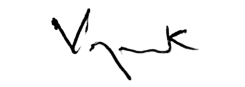       [Vijay ]									Date: